Witajcie Kochani ,Zabawa z imionami. Poproś rodzica, aby napisał na osobnych karteczkach imiona: mamy, taty, babci, dziadka, cioci , wujka itd. Pobawcie się w zgadywanie. Wylosuj karteczkę, mamusia/tatuś przeczyta imię, a ty odpowiedz do kogo należy np. Danusia - babcia :-)
2. Olek i Ada postanowili z okazji: „Dnia Matki” przygotować sernik. Obejrzyjcie historyjkę obrazkową https://flipbooki.mac.pl/przeds…/oa_ks_56/mobile/index.html… 
Czy istnieje potrawa, którą potraficie przyrządzić „pod okiem” mamy? Zaplanujcie dzień w którym przyrządzicie coś smacznego dla mamy/taty.
3. Spróbuj rozwiązać zadania przedstawione na karcie pracy http://zanotowane.pl/728/7523/karta_pracy_13_id_27496554.jpg
Wskaż paluszkiem rozwiązania, jeśli nie macie możliwości wydruku. 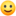 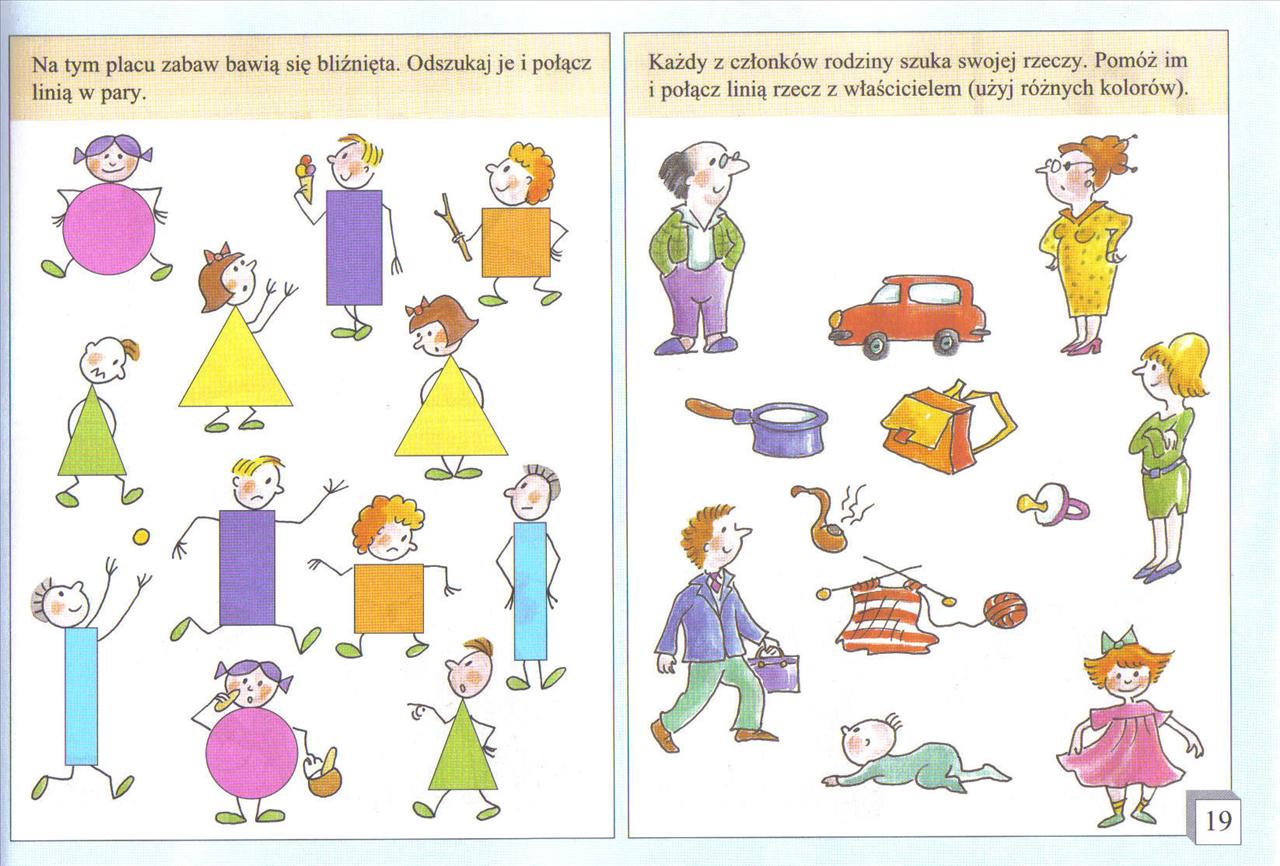 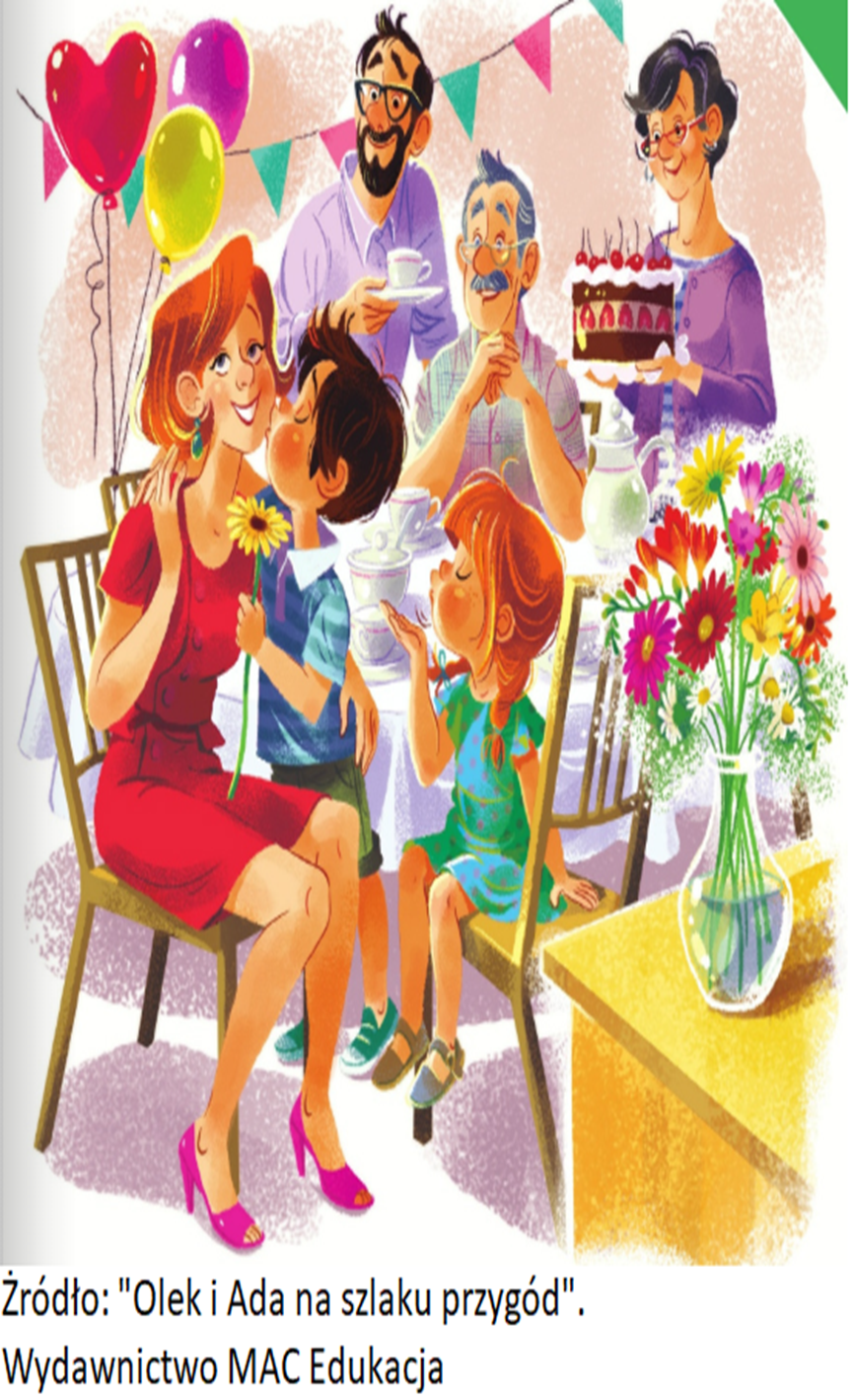 